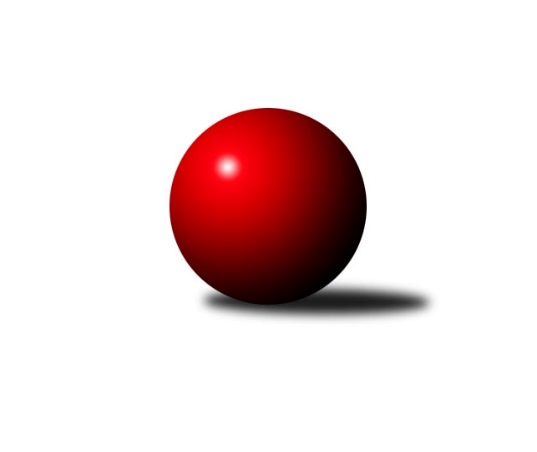 Č.4Ročník 2018/2019	13.10.2018Nejlepšího výkonu v tomto kole: 3281 dosáhlo družstvo: KK Vyškov2. KLZ B 2018/2019Výsledky 4. kolaSouhrnný přehled výsledků:KK Blansko B	- KK Vyškov	2:6	3112:3281	9.0:15.0	11.10.TJ Jiskra Otrokovice	- HKK Olomouc	1:7	3032:3251	9.5:14.5	13.10.TJ Sokol Luhačovice	- KK Mor.Slávia Brno	5:3	3130:3118	12.0:12.0	13.10.SK Baník Ratiškovice	- TJ Sokol Husovice	6:2	3249:3141	13.5:10.5	13.10.KK Šumperk	- TJ Valašské Meziříčí	1:7	2902:3039	8.0:16.0	13.10.Tabulka družstev:	1.	TJ Valašské Meziříčí	4	3	0	1	21.0 : 11.0 	58.0 : 38.0 	 3189	6	2.	KK Vyškov	4	3	0	1	21.0 : 11.0 	52.0 : 44.0 	 3199	6	3.	TJ Sokol Husovice	4	3	0	1	20.0 : 12.0 	55.0 : 41.0 	 3071	6	4.	SK Baník Ratiškovice	3	2	0	1	14.0 : 10.0 	40.0 : 32.0 	 3111	4	5.	KK Slovan Rosice B	3	2	0	1	13.0 : 11.0 	35.5 : 36.5 	 3158	4	6.	TJ Sokol Luhačovice	3	1	1	1	12.0 : 12.0 	33.0 : 39.0 	 3102	3	7.	KK Blansko B	4	1	1	2	14.0 : 18.0 	46.5 : 49.5 	 3131	3	8.	KK Mor.Slávia Brno	4	1	1	2	14.0 : 18.0 	45.5 : 50.5 	 3009	3	9.	KK Šumperk	4	1	1	2	13.0 : 19.0 	41.0 : 55.0 	 2917	3	10.	HKK Olomouc	3	1	0	2	10.0 : 14.0 	33.0 : 39.0 	 3144	2	11.	TJ Jiskra Otrokovice	4	0	0	4	8.0 : 24.0 	40.5 : 55.5 	 3035	0Podrobné výsledky kola:	 KK Blansko B	3112	2:6	3281	KK Vyškov	Helena Daňková	129 	 112 	 152 	115	508 	 1:3 	 538 	 150	141 	 113	134	Simona Koreňová	Naděžda Musilová	121 	 119 	 141 	135	516 	 2:2 	 527 	 133	115 	 140	139	Lenka Hrdinová	Dana Musilová	119 	 133 	 113 	135	500 	 0:4 	 559 	 140	136 	 133	150	Michaela Kouřilová	Ivana Hrouzová	150 	 142 	 155 	142	589 	 3:1 	 537 	 131	120 	 160	126	Pavla Fialová	Eliška Petrů	121 	 140 	 141 	139	541 	 3:1 	 527 	 151	132 	 116	128	Monika Anderová	Natálie Součková	134 	 113 	 106 	105	458 	 0:4 	 593 	 142	152 	 161	138	Jana Vejmolovározhodčí: Klimešová JindřiškaNejlepší výkon utkání: 593 - Jana Vejmolová	 TJ Jiskra Otrokovice	3032	1:7	3251	HKK Olomouc	Tereza Divílková	133 	 142 	 150 	151	576 	 4:0 	 493 	 126	111 	 132	124	Šárka Tögelová	Jana Dvořáková	142 	 100 	 99 	101	442 	 1:3 	 539 	 137	132 	 136	134	Lenka Pouchlá	Hana Jonášková *1	127 	 121 	 92 	100	440 	 0:4 	 550 	 136	136 	 138	140	Hana Malíšková	Renata Mikulcová st.	133 	 138 	 131 	123	525 	 2:2 	 537 	 132	153 	 140	112	Kateřina Bajerová	Kateřina Fryštácká	139 	 132 	 133 	135	539 	 1.5:2.5 	 583 	 139	161 	 127	156	Silvie Vaňková	Eliška Hrančíková	128 	 124 	 134 	124	510 	 1:3 	 549 	 116	148 	 143	142	Jaroslava Havranovározhodčí: Divílek Michaelstřídání: *1 od 66. hodu Jitka BětíkováNejlepší výkon utkání: 583 - Silvie Vaňková	 TJ Sokol Luhačovice	3130	5:3	3118	KK Mor.Slávia Brno	Šárka Nováková	135 	 148 	 141 	133	557 	 3:1 	 532 	 124	144 	 121	143	Lenka Kričinská	Lenka Menšíková	127 	 140 	 119 	116	502 	 0:4 	 536 	 134	154 	 129	119	Pavlína Březinová	Andrea Katriňáková	143 	 136 	 126 	138	543 	 3:1 	 510 	 121	126 	 136	127	Ilona Olšáková	Hana Krajíčková	138 	 117 	 131 	123	509 	 2:2 	 519 	 134	142 	 113	130	Veronika Semmler	Zdenka Svobodová *1	123 	 143 	 119 	121	506 	 3:1 	 472 	 128	124 	 105	115	Marika Celbrová	Ludmila Pančochová	122 	 133 	 130 	128	513 	 1:3 	 549 	 148	141 	 122	138	Romana Sedlářovározhodčí: Rostislav Goreckýstřídání: *1 od 91. hodu Monika HubíkováNejlepší výkon utkání: 557 - Šárka Nováková	 SK Baník Ratiškovice	3249	6:2	3141	TJ Sokol Husovice	Martina Šupálková	118 	 145 	 141 	148	552 	 3:1 	 532 	 132	140 	 129	131	Markéta Gabrhelová	Kristýna Košuličová	132 	 158 	 150 	105	545 	 1:3 	 527 	 145	112 	 153	117	Blanka Sedláková	Jana Macková	140 	 139 	 128 	140	547 	 3:1 	 484 	 109	122 	 133	120	Tereza Trávníčková	Monika Niklová	106 	 147 	 118 	148	519 	 2.5:1.5 	 524 	 132	140 	 118	134	Markéta Nepejchalová	Hana Beranová	122 	 139 	 139 	136	536 	 3:1 	 485 	 123	128 	 108	126	Katrin Valuchová	Dana Tomančáková	134 	 143 	 139 	134	550 	 1:3 	 589 	 154	127 	 162	146	Lucie Kelpenčevovározhodčí: Václav KoplíkNejlepší výkon utkání: 589 - Lucie Kelpenčevová	 KK Šumperk	2902	1:7	3039	TJ Valašské Meziříčí	Adéla Příhodová	124 	 126 	 127 	140	517 	 2:2 	 522 	 141	143 	 115	123	Kristýna Štreitová	Vendula Veselá	114 	 110 	 116 	133	473 	 1:3 	 495 	 119	126 	 128	122	Lucie Šťastná	Soňa Ženčáková	131 	 117 	 106 	122	476 	 2:2 	 490 	 114	133 	 133	110	Michaela Bagári	Hana Jáňová	111 	 125 	 122 	104	462 	 1:3 	 515 	 133	148 	 120	114	Klára Tobolová	Ludmila Mederová	128 	 110 	 121 	108	467 	 0:4 	 518 	 148	115 	 127	128	Ivana Marančáková	Růžena Smrčková	121 	 133 	 142 	111	507 	 2:2 	 499 	 129	121 	 124	125	Pavla Čípovározhodčí: Nejlepší výkon utkání: 522 - Kristýna ŠtreitováPořadí jednotlivců:	jméno hráče	družstvo	celkem	plné	dorážka	chyby	poměr kuž.	Maximum	1.	Šárka Nováková 	TJ Sokol Luhačovice	564.75	372.5	192.3	4.0	2/2	(582)	2.	Tereza Divílková 	TJ Jiskra Otrokovice	564.25	366.5	197.8	2.8	2/3	(576)	3.	Lucie Kelpenčevová 	TJ Sokol Husovice	561.67	373.5	188.2	5.2	3/3	(589)	4.	Jana Vejmolová 	KK Vyškov	560.17	375.0	185.2	4.2	3/3	(593)	5.	Jana Navláčilová 	TJ Valašské Meziříčí	560.00	363.5	196.5	3.0	2/3	(561)	6.	Dana Uhříková 	TJ Valašské Meziříčí	558.50	383.0	175.5	6.0	2/3	(577)	7.	Silvie Vaňková 	HKK Olomouc	557.00	374.0	183.0	5.0	3/3	(583)	8.	Aneta Ondovčáková 	KK Slovan Rosice B	552.00	365.7	186.3	3.3	3/3	(591)	9.	Lenka Pouchlá 	HKK Olomouc	545.00	373.5	171.5	3.5	2/3	(551)	10.	Klára Tobolová 	TJ Valašské Meziříčí	542.17	366.0	176.2	6.7	3/3	(604)	11.	Michaela Kouřilová 	KK Vyškov	541.50	361.2	180.3	5.5	3/3	(566)	12.	Eva Dosedlová 	KK Slovan Rosice B	540.00	355.5	184.5	4.0	2/3	(540)	13.	Eliška Petrů 	KK Blansko B	539.33	366.5	172.8	4.7	3/3	(566)	14.	Helena Daňková 	KK Blansko B	538.17	359.0	179.2	4.7	3/3	(572)	15.	Hana Beranová 	SK Baník Ratiškovice	538.00	356.8	181.3	4.8	2/2	(564)	16.	Lenka Hrdinová 	KK Vyškov	537.67	365.0	172.7	5.5	3/3	(558)	17.	Kamila Veselá 	KK Slovan Rosice B	537.50	376.5	161.0	5.5	2/3	(546)	18.	Eliška Hrančíková 	TJ Jiskra Otrokovice	536.17	369.5	166.7	7.2	3/3	(551)	19.	Šárka Palková 	KK Slovan Rosice B	535.00	374.5	160.5	5.5	2/3	(546)	20.	Anna Štraufová 	KK Slovan Rosice B	534.50	373.5	161.0	5.5	2/3	(541)	21.	Ivana Marančáková 	TJ Valašské Meziříčí	533.33	360.7	172.7	5.3	3/3	(571)	22.	Jaroslava Havranová 	HKK Olomouc	532.67	349.7	183.0	6.3	3/3	(549)	23.	Pavla Fialová 	KK Vyškov	532.50	362.0	170.5	4.0	3/3	(538)	24.	Martina Šupálková 	SK Baník Ratiškovice	528.50	348.5	180.0	5.0	2/2	(552)	25.	Ludmila Pančochová 	TJ Sokol Luhačovice	528.50	351.0	177.5	7.5	2/2	(544)	26.	Růžena Smrčková 	KK Šumperk	528.50	362.0	166.5	4.5	3/3	(538)	27.	Pavla Čípová 	TJ Valašské Meziříčí	525.75	355.3	170.5	4.5	2/3	(569)	28.	Naděžda Musilová 	KK Blansko B	525.00	352.0	173.0	5.8	3/3	(545)	29.	Hana Malíšková 	HKK Olomouc	525.00	362.3	162.7	8.7	3/3	(550)	30.	Kateřina Bajerová 	HKK Olomouc	523.00	353.7	169.3	7.7	3/3	(537)	31.	Kateřina Petková 	KK Šumperk	522.50	359.0	163.5	6.0	2/3	(525)	32.	Ivana Hrouzová 	KK Blansko B	522.00	357.2	164.8	7.3	3/3	(589)	33.	Romana Sedlářová 	KK Mor.Slávia Brno	521.17	342.0	179.2	4.3	3/3	(572)	34.	Kateřina Fryštácká 	TJ Jiskra Otrokovice	521.00	349.3	171.7	6.8	3/3	(539)	35.	Kristýna Košuličová 	SK Baník Ratiškovice	520.75	348.3	172.5	6.8	2/2	(545)	36.	Markéta Nepejchalová 	TJ Sokol Husovice	520.17	353.2	167.0	7.5	3/3	(552)	37.	Dana Tomančáková 	SK Baník Ratiškovice	519.25	363.5	155.8	6.3	2/2	(551)	38.	Michaela Bagári 	TJ Valašské Meziříčí	519.00	359.5	159.5	5.8	3/3	(555)	39.	Lenka Menšíková 	TJ Sokol Luhačovice	518.00	355.0	163.0	7.5	2/2	(525)	40.	Kristýna Štreitová 	TJ Valašské Meziříčí	516.67	360.3	156.3	7.0	3/3	(522)	41.	Monika Anderová 	KK Vyškov	515.67	362.8	152.8	8.5	3/3	(527)	42.	Monika Niklová 	SK Baník Ratiškovice	514.00	346.5	167.5	9.5	2/2	(519)	43.	Renata Mikulcová  st.	TJ Jiskra Otrokovice	513.25	352.0	161.3	8.5	2/3	(525)	44.	Veronika Semmler 	KK Mor.Slávia Brno	511.00	346.5	164.5	5.7	3/3	(557)	45.	Dana Musilová 	KK Blansko B	508.33	354.7	153.7	9.5	3/3	(523)	46.	Hana Krajíčková 	TJ Sokol Luhačovice	508.25	352.3	156.0	9.5	2/2	(526)	47.	Pavlína Březinová 	KK Mor.Slávia Brno	508.00	356.3	151.7	11.7	3/3	(536)	48.	Ludmila Mederová 	KK Šumperk	504.83	338.2	166.7	8.7	3/3	(528)	49.	Markéta Gabrhelová 	TJ Sokol Husovice	502.33	357.8	144.5	11.0	3/3	(532)	50.	Jana Macková 	SK Baník Ratiškovice	502.25	351.5	150.8	7.8	2/2	(547)	51.	Katrin Valuchová 	TJ Sokol Husovice	500.00	347.2	152.8	7.0	3/3	(525)	52.	Petra Dosedlová 	KK Slovan Rosice B	500.00	353.7	146.3	11.3	3/3	(515)	53.	Tereza Vidlářová 	KK Vyškov	498.75	350.5	148.3	9.3	2/3	(527)	54.	Natálie Součková 	KK Blansko B	498.25	344.3	154.0	9.3	2/3	(512)	55.	Blanka Sedláková 	TJ Sokol Husovice	497.83	340.0	157.8	11.2	3/3	(527)	56.	Lenka Kričinská 	KK Mor.Slávia Brno	494.33	344.5	149.8	10.0	3/3	(532)	57.	Ilona Olšáková 	KK Mor.Slávia Brno	494.33	344.7	149.7	6.3	3/3	(510)	58.	Tereza Trávníčková 	TJ Sokol Husovice	489.33	347.2	142.2	12.0	3/3	(513)	59.	Helena Konečná 	TJ Sokol Luhačovice	488.50	336.5	152.0	12.0	2/2	(513)	60.	Marika Celbrová 	KK Mor.Slávia Brno	484.50	354.8	129.8	15.3	2/3	(498)	61.	Radka Šindelářová 	KK Mor.Slávia Brno	482.00	339.0	143.0	8.5	2/3	(517)	62.	Adéla Příhodová 	KK Šumperk	473.17	347.3	125.8	12.2	3/3	(517)	63.	Hana Jáňová 	KK Šumperk	470.83	338.5	132.3	10.0	3/3	(508)	64.	Hana Jonášková 	TJ Jiskra Otrokovice	470.50	342.0	128.5	16.5	2/3	(472)	65.	Jana Dvořáková 	TJ Jiskra Otrokovice	466.75	336.0	130.8	12.5	2/3	(513)	66.	Soňa Ženčáková 	KK Šumperk	466.00	314.7	151.3	9.2	3/3	(476)	67.	Jitka Bětíková 	TJ Jiskra Otrokovice	442.00	326.5	115.5	21.0	2/3	(446)		Eva Putnová 	KK Slovan Rosice B	557.00	373.0	184.0	1.0	1/3	(557)		Andrea Katriňáková 	TJ Sokol Luhačovice	543.00	385.0	158.0	3.0	1/2	(543)		Simona Koreňová 	KK Vyškov	538.00	358.0	180.0	9.0	1/3	(538)		Barbora Divílková  ml.	TJ Jiskra Otrokovice	527.00	343.0	184.0	4.0	1/3	(527)		Monika Jedličková 	KK Mor.Slávia Brno	518.00	350.0	168.0	4.0	1/3	(518)		Marie Chmelíková 	HKK Olomouc	515.00	366.0	149.0	14.0	1/3	(515)		Barbora Divílková  st.	TJ Jiskra Otrokovice	510.00	342.0	168.0	6.0	1/3	(510)		Jarmila Bábíčková 	SK Baník Ratiškovice	504.00	349.0	155.0	12.0	1/2	(504)		Zita Řehůřková 	KK Blansko B	499.00	357.0	142.0	7.0	1/3	(499)		Lucie Šťastná 	TJ Valašské Meziříčí	495.00	322.0	173.0	7.0	1/3	(495)		Šárka Tögelová 	HKK Olomouc	493.00	349.0	144.0	13.0	1/3	(493)		Hana Konečná 	TJ Sokol Luhačovice	491.00	342.0	149.0	12.0	1/2	(491)		Monika Hubíková 	TJ Sokol Luhačovice	474.00	338.0	136.0	15.0	1/2	(474)		Marie Říhová 	HKK Olomouc	473.00	331.0	142.0	11.0	1/3	(473)		Vendula Veselá 	KK Šumperk	473.00	336.0	137.0	12.0	1/3	(473)		Alena Kopecká 	HKK Olomouc	448.00	326.0	122.0	13.0	1/3	(448)		Tereza Kalavská 	KK Slovan Rosice B	447.00	316.0	131.0	13.0	1/3	(447)		Marcela Příhodová 	KK Šumperk	399.00	308.0	91.0	22.0	1/3	(399)Sportovně technické informace:Starty náhradníků:registrační číslo	jméno a příjmení 	datum startu 	družstvo	číslo startu13523	Veronika Semmler	13.10.2018	KK Mor.Slávia Brno	4x20607	Lucie Šťastná	13.10.2018	TJ Valašské Meziříčí	1x14347	Vendula Veselá	13.10.2018	KK Šumperk	1x
Hráči dopsaní na soupisku:registrační číslo	jméno a příjmení 	datum startu 	družstvo	Program dalšího kola:5. kolo20.10.2018	so	9:00	KK Slovan Rosice B - TJ Jiskra Otrokovice	20.10.2018	so	9:30	TJ Valašské Meziříčí - SK Baník Ratiškovice	20.10.2018	so	12:00	TJ Sokol Husovice - TJ Sokol Luhačovice	20.10.2018	so	13:30	KK Vyškov - KK Šumperk	20.10.2018	so	14:00	HKK Olomouc - KK Blansko B	21.10.2018	ne	16:30	TJ Valašské Meziříčí - KK Mor.Slávia Brno (předehrávka z 7. kola)	Nejlepší šestka kola - absolutněNejlepší šestka kola - absolutněNejlepší šestka kola - absolutněNejlepší šestka kola - absolutněNejlepší šestka kola - dle průměru kuželenNejlepší šestka kola - dle průměru kuželenNejlepší šestka kola - dle průměru kuželenNejlepší šestka kola - dle průměru kuželenNejlepší šestka kola - dle průměru kuželenPočetJménoNázev týmuVýkonPočetJménoNázev týmuPrůměr (%)Výkon1xJana VejmolováVyškov A5931xJana VejmolováVyškov A113.725931xIvana HrouzováBlansko B5893xLucie KelpenčevováHusovice113.095892xLucie KelpenčevováHusovice5891xIvana HrouzováBlansko B112.955892xSilvie VaňkováHKK Olomouc5832xSilvie VaňkováHKK Olomouc110.975833xTereza DivílkováOtrokovice5763xTereza DivílkováOtrokovice109.645762xMichaela KouřilováVyškov A5592xMichaela KouřilováVyškov A107.2559